Лучшеникак не ответить,чем ответить грубостью.Не разрешайте  себе плохое настроение. Это НЕПРИЛИЧНО!Всё,что говорится грубо, может быть сказано тактично.Стоп!Остановись!  Оглянись. Вокруг тебя – мир. И он – прекрасен!Истинной дружбой могут быть связаны только те люди, которые умеют прощать друг другу мелкие недостатки.                           Ж. ЛабрюйерЧтобы жить в дружбе с теми, с кем живёшь постоянно, надо вести себя с ними так, будто вывидитесь всего раз в три месяца.                Ж.РенарТрусливый друг страшнее врага, ибо врага опасаешься, а на друга надеешься.            Л. ТолстойНичто не обходитсянам так  дёшевои не ценится так  дорого,как   вежливость.М. СервантесИстинная вежливость заключается в благожелательном отношении к людям.   Ж.–Ж. Руссо Каждый, кто добился грандиозного успеха, скажет Вам, что его жизнь изменилась именно в тот момент, когда он впервые поверил в себя.                                                  Роберт ШулерКто умеет молчать, к тем больше прислушиваются.Подумай, как трудно изменить себя самого, и ты поймешь, сколь ничтожнытвои возможности изменить других. Вольтер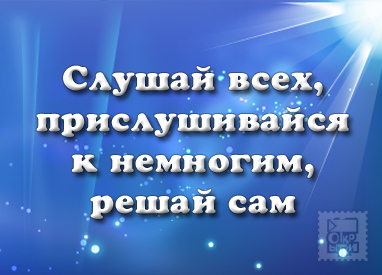 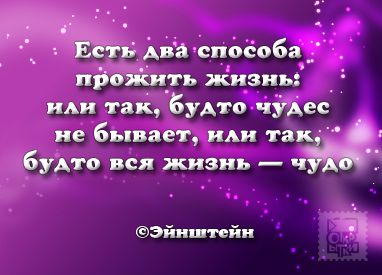 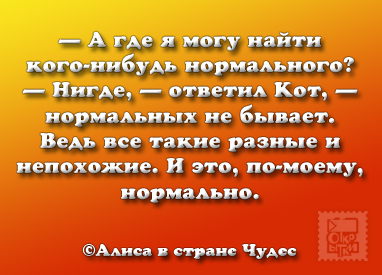 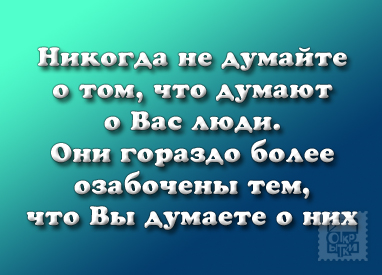 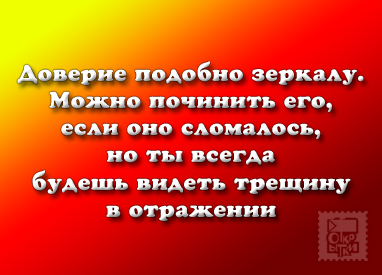 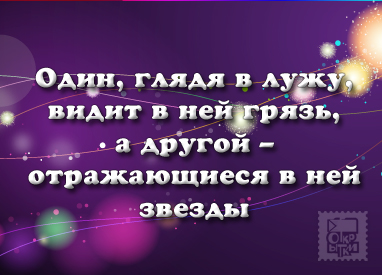 